Publicado en Puerto de la Cruz el 29/11/2019 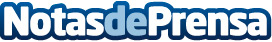 Loro Parque Fundación y la ULL se unen en la lucha contra el plásticoUna representación artística elaborada con objetos reciclados se ha instalado en el Paraninfo de la Universidad de La LagunaDatos de contacto:Natalya RomashkoDepartamento de Comunicación e Imagen922 373 841 Ext. 319Nota de prensa publicada en: https://www.notasdeprensa.es/loro-parque-fundacion-y-la-ull-se-unen-en-la Categorias: Artes Visuales Educación Canarias Veterinaria Ecología Universidades http://www.notasdeprensa.es